San Rafael Junior High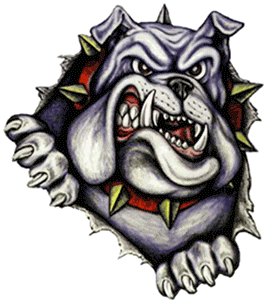 Community Council Meeting AgendaThursday, Sept. 12, 2016Welcome: Good News Items/School Happenings: SRJH Open house Follow Up:Junior High to Middle School transition: Timeline – Needs –Traditions and Activities – Other –Emery District Technology Plans:Plans and Reviews:Review of 2016-17 Plan and Budget:  Possible alterations/reallocations of monies discussion.Review School Improvement Plan:Review Staff Development Plan:Approval of Plans:School Counselor Report:Proposed Community Council Meetings 2016-17 School year: Tuesday, Nov. 15, 2016Wednesday Jan. 18, 2017Tuesday March 21, 2017Thursday, May 11, 2017Other/Member Discussion and Input:Review of Land trust/Community Council duties.________________________________					___8/31/16_______Doug Mecham, Principal						DateSan Rafael Junior HighCommunity Council Meeting AgendaThursday, Sept. 12, 2016Welcome:  Heidi M. Tiffany S.  Jodi W. Doug M, Luci R, Jennifer T, Students: Dax Sorenson and Dallin BraunGood News Items/School Happenings: Possibly do it before school next year.  Year off to a good start. Cheer has been a very positive force.  SRJH Open house Follow Up: Back to school night was held not a huge crowd but in some ways, better than expected about 80 people.  Junior High to Middle School transition: Timeline – In process. Hope to have all staffing done by end of February.Needs – signage issues, replace? Or leave and get new.Traditions and Activities – Sports, including smaller uniforms. Football and other sports will be determined by the CVAA.Other – Will be named SR Middle School, Extra-Curricular,  SR and CV will be visiting the Sevier County Middle Schools tomorrow and ask questions,  Possible Block schedule.  But do not know how sharing teachers will work. Need to have signs up before the next year starts.Emery District Technology Plans: Doug part of District Tech team, they are seeking a grant to fund technology, SR has held off on individual devices until infrastructure is in place which will be next year. Will put together a tech team in the school.Plans and Reviews: Handed to each and sent to those not in attendance.Review of 2016-17 Plan and Budget:  Total of $30,181 for the year.  Possible alterations/reallocations of monies discussion.Review School Improvement Plan: First couple are new. PLCs will be formed at SR. This will be a new experience. Review Staff Development Plan:  DO is moving forward in providing Professional Development and making the Little Theater at EHS as PD space.Approval of Plans:School Counselor Report: Luci – Data Project from Sharp Survey and other data students feel a need towards academics.  So data project will deal with students and academics.  Dawg Pound- Dax I liked it a lot.  Tiffany, My 7th grader expressed wanting to participate in Dawg Pound.Luci- Sage Results so that we are doing okay but still more work to do.  Especially this year’s 8th grade. Sage results handed out.  CCA meetings (SEOPs).  Accountability reports.  We have low diversity. Our attendance is actually very good.  Last year we had 254 students and this year over 270.  No significant violence, Drug /Alcohol/Tobacco were very few.  SEOPs were well attended last year. Discussion of SAGE results. Jennie Mangum comes to Health classes and teaches an intervention class in health and Fitness classes. Surveys about counseling program will be going out this month. Luci will be teaching lessons in classes as well. Naviance program will also be introduced to students and then parents in CCA/SEOPS. Tiffany: We can use Naviance at home?  YesAlmost all parents are on the “Remind” Text messaging and it is working well.Proposed Community Council Meetings 2016-17 School year: Tuesday, Nov. 15, 2016Wednesday Jan. 18, 2017Tuesday March 21, 2017Thursday, May 11, 2017Other/Member Discussion and Input:  Josh Drean will be coming to the school.Review of Land trust/Community Council duties.________________________________					___8/31/16_______Doug Mecham, Principal						Date